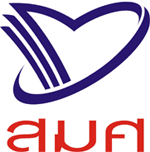 ข้อมูลสำหรับการประเมินคุณภาพภายนอกรอบสาม ระดับอุดมศึกษาคณะ .....................................................ด้านคุณภาพบัณฑิตวิธีการเก็บรวบรวมข้อมูล..........................................................................................................................................................................................................................................................................................................................................................................................................................................................................................................................................................................ด้านงานวิจัยและงานสร้างสรรค์ด้านการบริการวิชาการแก่สังคมด้านการการทำนุบำรุงศิลปะและวัฒนธรรมด้านการบริหารและการพัฒนาสถาบันวิธีการเก็บรวบรวมข้อมูลใน ตัวบ่งชี้ ๑๖.๒ ....................................................................................................................................................................................................................................................................................................................................................................................................................................................................................................................................................................................................................ตัวบ่งชี้ชื่อตัวบ่งชี้ผลการดำเนินงานย้อนหลัง ๓ ปีผลการดำเนินงานย้อนหลัง ๓ ปีผลการดำเนินงานย้อนหลัง ๓ ปีตัวบ่งชี้ชื่อตัวบ่งชี้๒๕๕x๒๕๕x๒๕๕x๑บัณฑิตปริญญาตรีที่ได้งานทำหรือประกอบอาชีพอิสระภายใน ๑ ปีจำนวนผู้สำเร็จการศึกษาระดับปริญญาตรีทั้งหมด (คน) จำนวนผู้สำเร็จการศึกษาระดับปริญญาตรีที่ตอบแบบสำรวจ (คน) จำนวนผู้สำเร็จการศึกษาระดับปริญญาตรีที่ได้งานทำ (คน) จำนวนผู้สำเร็จการศึกษาระดับปริญญาตรีที่อุปสมบท (คน) จำนวนผู้สำเร็จการศึกษาระดับปริญญาตรีที่เกณฑ์ทหาร (คน)จำนวนผู้สำเร็จการศึกษาระดับปริญญาตรีที่ประกอบอาชีพอิสระ (คน)จำนวนผู้สำเร็จการศึกษาระดับปริญญาตรีที่มีงานทำก่อนเข้าศึกษา (คน)จำนวนผู้สำเร็จการศึกษาระดับปริญญาตรีที่ศึกษาต่อ (คน)เงินเดือนหรือรายได้ต่อเดือน ของผู้สำเร็จการศึกษาระดับปริญญาตรีที่ได้งานทำหรือประกอบอาชีพอิสระ (ค่าเฉลี่ย)ร้อยละของผู้ตอบแบบสำรวจเรื่องเรื่องการมีงานทำตัวบ่งชี้ชื่อตัวบ่งชี้ผลการดำเนินงานย้อนหลัง ๓ ปีผลการดำเนินงานย้อนหลัง ๓ ปีผลการดำเนินงานย้อนหลัง ๓ ปีตัวบ่งชี้ชื่อตัวบ่งชี้๒๕๕x๒๕๕x๒๕๕x๒คุณภาพของบัณฑิตปริญญาตรี โท และเอก ตามกรอบมาตรฐานคุณวุฒิอุดมศึกษาแห่งชาติ๒จำนวนผู้สำเร็จการศึกษาระดับปริญญาตรีทั้งหมด (คน)๒จำนวนผู้สำเร็จการศึกษาระดับปริญญาตรีที่ได้รับการประเมินคุณภาพตามกรอบมาตรฐานคุณวุฒิระดับอุดมศึกษาแห่งชาติ (คน) ๒(แบ่งเป็น ๒ กรณี)๒ผลการประเมินโดย Exit Exam ในกลุ่มสาขาวิชาที่จบการศึกษาตามกรอบ TQF เฉลี่ย (คะแนนเต็ม ๕)๒ผลการประเมินจากความพึงพอใจของนายจ้างที่มีต่อบัณฑิตตามกรอบ TQF เฉลี่ย (คะแนนเต็ม ๕)๒จำนวนผู้ตอบแบบประเมินความพึงพอใจของนายจ้างที่มีต่อผู้สำเร็จการศึกษาระดับปริญญาตรี๒ร้อยละของผู้ตอบแบบประเมินความพึงพอใจของนายจ้างที่มีต่อผู้สำเร็จการศึกษาระดับปริญญาตรี๒จำนวนผู้สำเร็จการศึกษาระดับปริญญาโททั้งหมด (คน)๒จำนวนผู้สำเร็จการศึกษาระดับปริญญาโทที่ได้รับการประเมินคุณภาพตามกรอบมาตรฐานคุณวุฒิระดับอุดมศึกษาแห่งชาติ (คน) (แบ่งเป็น ๒ กรณี)๒ผลการประเมินโดย Exit Exam ในกลุ่มสาขาวิชาที่จบการศึกษาตามกรอบ TQF เฉลี่ย (คะแนนเต็ม ๕)๒ผลการประเมินจากความพึงพอใจของนายจ้างที่มีต่อบัณฑิตตามกรอบ TQF เฉลี่ย (คะแนนเต็ม ๕)๒จำนวนผู้ตอบแบบประเมินความพึงพอใจของนายจ้างที่มีต่อผู้สำเร็จการศึกษาระดับปริญญาโท๒ร้อยละของผู้ตอบแบบประเมินความพึงพอใจของนายจ้างที่มีต่อผู้สำเร็จการศึกษาระดับปริญญาโท๒จำนวนผู้สำเร็จการศึกษาระดับปริญญาเอกทั้งหมด (คน)๒จำนวนผู้สำเร็จการศึกษาระดับปริญญาเอกที่ได้รับการประเมินคุณภาพตามกรอบมาตรฐานคุณวุฒิระดับอุดมศึกษาแห่งชาติ (คน) (แบ่งเป็น ๒ กรณี)๒ผลการประเมินโดย Exit Exam ในกลุ่มสาขาวิชาที่จบการศึกษาตามกรอบ TQF เฉลี่ย (คะแนนเต็ม ๕)๒ผลการประเมินจากความพึงพอใจของนายจ้างที่มีต่อบัณฑิตตามกรอบ TQF เฉลี่ย (คะแนนเต็ม ๕)๒จำนวนผู้ตอบแบบประเมินความพึงพอใจของนายจ้างที่มีต่อผู้สำเร็จการศึกษาระดับปริญญาเอก๒ร้อยละของผู้ตอบแบบประเมินความพึงพอใจของนายจ้างที่มีต่อผู้สำเร็จการศึกษาระดับปริญญาเอกตัวบ่งชี้ชื่อตัวบ่งชี้ผลการดำเนินงานย้อนหลัง ๓ ปีผลการดำเนินงานย้อนหลัง ๓ ปีผลการดำเนินงานย้อนหลัง ๓ ปีตัวบ่งชี้ชื่อตัวบ่งชี้๒๕๕x๒๕๕x๒๕๕x๓ผลงานของผู้สำเร็จการศึกษาระดับปริญญาโทที่ได้การตีพิมพ์หรือเผยแพร่๓จำนวนผู้สำเร็จการศึกษาระดับปริญญาโททั้งหมด (คน)๓จำนวนผู้สำเร็จการศึกษาระดับปริญญาโทแผน ก.๓จำนวนผู้สำเร็จการศึกษาระดับปริญญาโทแผน ข.๓จำนวนงานวิจัยที่มีการตีพิมพ์แผยแพร่ในลักษณะใดลักษณะหนึ่ง๓จำนวนรวมของบทความวิจัย ที่ตีพิมพ์ในรายงานสืบเนื่องจากการประชุมวิชาการระดับชาติ ๓จำนวนรวมของบทความวิจัย ที่ตีพิมพ์ในรายงานสืบเนื่องจากการประชุมวิชาการระดับนานาชาติ ๓จำนวนรวมของบทความวิจัย ที่ตีพิมพ์ในวารสารวิชาการระดับชาติที่ปรากฏในฐานข้อมูล TCI ๓จำนวนรวมของบทความวิจัย ที่ตีพิมพ์ในวารสารวิชาการระดับชาติและ/หรือนานาชาติใดๆ ที่ปรากฏอยู่ในฐานข้อมูลที่ได้รับการยอมรับในระดับสาขา ๓จำนวนรวมของผลงานสร้างสรรค์ที่เผยแพร่ ๓จำนวนผลงานสร้างสรรค์ที่ได้รับการเผยแพร่ในระดับสถาบันหรือจังหวัด๓จำนวนผลงานสร้างสรรค์ที่ได้รับการเผยแพร่ในระดับชาติ๓จำนวนผลงานสร้างสรรค์ที่ได้รับการเผยแพร่ในระดับความร่วมมือระหว่างประเทศ๓จำนวนผลงานสร้างสรรค์ที่ได้รับการเผยแพร่ในระดับภูมิภาคอาเซียน๓จำนวนผลงานสร้างสรรค์ที่ได้รับการเผยแพร่ในระดับนานาชาติตัวบ่งชี้ชื่อตัวบ่งชี้ผลการดำเนินงานย้อนหลัง ๓ ปีผลการดำเนินงานย้อนหลัง ๓ ปีผลการดำเนินงานย้อนหลัง ๓ ปีตัวบ่งชี้ชื่อตัวบ่งชี้๒๕๕x๒๕๕x๒๕๕x๔ผลงานของผู้สำเร็จการศึกษาระดับปริญญาเอกที่ได้การตีพิมพ์๔จำนวนผู้สำเร็จการศึกษาระดับปริญญาเอกทั้งหมด (คน)๔จำนวนรวมของบทความวิจัยของวิทยานิพนธ์ที่ตีพิมพ์ (ปริญญาเอก)๔จำนวนบทความวิจัยฯ ในรายงานสืบเนื่องจากการประชุมวิชาการระดับชาติ๔จำนวนบทความวิจัยฯ ในรายงานสืบเนื่องจากการประชุมวิชาการระดับนานาชาติ หรือจำนวนการตีพิมพ์ในวารสารวิชาการระดับชาติที่ปรากฎในฐานข้อมูล TCI๔จำนวนบทความวิจัยฯ ที่มีการตีพิมพ์ในวารสารวิชาการระดับชาติที่มีชื่อปรากฎในประกาศของ สมศ.๔จำนวนบทความวิจัยที่มีการตีพิมพ์ในวารสารวิชาการระดับนานาชาติที่มีชื่อปรากฎอยู่ในประกาศของ สมศ.๔จำนวนบทความวิจัยที่มีการตีพิมพ์ในวารสารวิชาการระดับนานาชาติที่มีชื่อปรากฏอยู่ในฐานข้อมูลสากล ISI๔จำนวนบทความวิจัยที่มีการตีพิมพ์ในวารสารวิชาการระดับนานาชาติที่มีชื่อปรากฏอยู่ในฐานข้อมูลสากล Scopus๔จำนวนการตีพิมพ์ในวารสารวิชาการที่มีชื่อปรากฎในฐานข้อมูลการจัดอันดับวารสาร SJR (SCImago Journal Rank :www.scimagojr.com) โดยวารสารนั้นถูกจัดอยู่ในควอไทล์ที่ 4 (Q4) ในปีล่าสุด ใน subject category ที่ตีพิมพ์๔จำนวนการตีพิมพ์ในวารสารวิชาการที่มีชื่อปรากฎในฐานข้อมูลการจัดอันดับวารสาร SJR (SCImago Journal Rank :www.scimagojr.com) โดยวารสารนั้นถูกจัดอยู่ในควอไทล์ที่ 3 (Q3) ในปีล่าสุด ใน subject category ที่ตีพิมพ์๔จำนวนการตีพิมพ์ในวารสารวิชาการที่มีชื่อปรากฎในฐานข้อมูลการจัดอันดับวารสาร SJR (SCImago Journal Rank :www.scimagojr.com) โดยวารสารนั้นถูกจัดอยู่ในควอไทล์ที่ 2 (Q2) ในปีล่าสุด ใน subject category ที่ตีพิมพ์๔จำนวนการตีพิมพ์ในวารสารวิชาการที่มีชื่อปรากฎในฐานข้อมูลการจัดอันดับวารสาร SJR (SCImago Journal Rank :www.scimagojr.com) โดยวารสารนั้นถูกจัดอยู่ในควอไทล์ที่ 1 (Q1) ในปีล่าสุด ใน subject category ที่ตีพิมพ์๔จำนวนรวมของผลงานสร้างสรรค์ที่เผยแพร่ ๔จำนวนผลงานสร้างสรรค์ที่ได้รับการเผยแพร่ในระดับสถาบันหรือจังหวัด๔จำนวนผลงานสร้างสรรค์ที่ได้รับการเผยแพร่ในระดับชาติ๔จำนวนผลงานสร้างสรรค์ที่ได้รับการเผยแพร่ในระดับความร่วมมือระหว่างประเทศ๔จำนวนผลงานสร้างสรรค์ที่ได้รับการเผยแพร่ในระดับภูมิภาคอาเซียน๔จำนวนผลงานสร้างสรรค์ที่ได้รับการเผยแพร่ในระดับนานาชาติตัวบ่งชี้ชื่อตัวบ่งชี้ผลการดำเนินงานย้อนหลัง ๓ ปีผลการดำเนินงานย้อนหลัง ๓ ปีผลการดำเนินงานย้อนหลัง ๓ ปีตัวบ่งชี้ชื่อตัวบ่งชี้๒๕๕x๒๕๕x๒๕๕x๕งานวิจัยหรืองานสร้างสรรค์ที่ได้รับการตีพิมพ์หรือเผยแพร่๕จำนวนอาจารย์ประจำทั้งหมด (คน)๕ จำนวนนักวิจัยประจำทั้งหมด (คน)๕ จำนวนอาจารย์ประจำที่ปฏิบัติงานจริง (คน)๕จำนวนนักวิจัยประจำที่ปฏิบัติงานจริง (คน)๕จำนวนอาจารย์ประจำที่ลาศึกษาต่อ (คน)๕จำนวนนักวิจัยประจำที่ลาศึกษาต่อ (คน)๕จำนวนรวมของบทความวิจัยที่ได้รับการตีพิมพ์ (อาจารย์ประจำและนักวิจัย รวมลาศึกษาต่อ)๕จำนวนบทความวิจัยฯ ในรายงานสืบเนื่องจากการประชุมวิชาการระดับชาติ๕จำนวนบทความวิจัยฯ ในรายงานสืบเนื่องจากการประชุมวิชาการระดับนานาชาติ หรือจำนวนการตีพิมพ์ในวารสารวิชาการระดับชาติที่ปรากฎในฐานข้อมูล TCI๕จำนวนบทความวิจัยฯ ที่มีการตีพิมพ์ในวารสารวิชาการระดับชาติที่มีชื่อปรากฎในประกาศของ สมศ.๕จำนวนบทความวิจัยที่มีการตีพิมพ์ในวารสารวิชาการระดับนานาชาติที่มีชื่อปรากฎอยู่ในประกาศของ สมศ.๕จำนวนบทความวิจัยที่มีการตีพิมพ์ในวารสารวิชาการระดับนานาชาติที่มีชื่อปรากฏอยู่ในฐานข้อมูลสากล ISI๕จำนวนบทความวิจัยที่มีการตีพิมพ์ในวารสารวิชาการระดับนานาชาติที่มีชื่อปรากฏอยู่ในฐานข้อมูลสากล Scopus๕จำนวนการตีพิมพ์ในวารสารวิชาการที่มีชื่อปรากฎในฐานข้อมูลการจัดอันดับวารสาร SJR (SCImago Journal Rank :www.scimagojr.com) โดยวารสารนั้นถูกจัดอยู่ในควอไทล์ที่ 4 (Q4) ในปีล่าสุด ใน subject category ที่ตีพิมพ์๕จำนวนการตีพิมพ์ในวารสารวิชาการที่มีชื่อปรากฎในฐานข้อมูลการจัดอันดับวารสาร SJR (SCImago Journal Rank :www.scimagojr.com) โดยวารสารนั้นถูกจัดอยู่ในควอไทล์ที่ 3 (Q3) ในปีล่าสุด ใน subject category ที่ตีพิมพ์๕จำนวนการตีพิมพ์ในวารสารวิชาการที่มีชื่อปรากฎในฐานข้อมูลการจัดอันดับวารสาร SJR (SCImago Journal Rank :www.scimagojr.com) โดยวารสารนั้นถูกจัดอยู่ในควอไทล์ที่ 2 (Q2) ในปีล่าสุด ใน subject category ที่ตีพิมพ์๕จำนวนการตีพิมพ์ในวารสารวิชาการที่มีชื่อปรากฎในฐานข้อมูลการจัดอันดับวารสาร SJR (SCImago Journal Rank :www.scimagojr.com) โดยวารสารนั้นถูกจัดอยู่ในควอไทล์ที่ 1 (Q1) ในปีล่าสุด ใน subject category ที่ตีพิมพ์ตัวบ่งชี้ชื่อตัวบ่งชี้ผลการดำเนินงานย้อนหลัง ๓ ปีผลการดำเนินงานย้อนหลัง ๓ ปีผลการดำเนินงานย้อนหลัง ๓ ปีตัวบ่งชี้ชื่อตัวบ่งชี้๒๕๕x๒๕๕x๒๕๕x๕(ต่อ)จำนวนรวมของผลงานสร้างสรรค์ที่เผยแพร่ ๕(ต่อ)จำนวนผลงานสร้างสรรค์ที่ได้รับการเผยแพร่ในระดับสถาบันหรือจังหวัด๕(ต่อ)จำนวนผลงานสร้างสรรค์ที่ได้รับการเผยแพร่ในระดับชาติ๕(ต่อ)จำนวนผลงานสร้างสรรค์ที่ได้รับการเผยแพร่ในระดับความร่วมมือระหว่างประเทศ๕(ต่อ)จำนวนผลงานสร้างสรรค์ที่ได้รับการเผยแพร่ในระดับภูมิภาคอาเซียน๕(ต่อ)จำนวนผลงานสร้างสรรค์ที่ได้รับการเผยแพร่ในระดับนานาชาติ๖งานวิจัยหรืองานสร้างสรรค์ที่นำไปใช้ประโยชน์๖จำนวนอาจารย์ประจำทั้งหมด (คน)๖ จำนวนนักวิจัยประจำทั้งหมด (คน)๖ จำนวนอาจารย์ประจำที่ปฏิบัติงานจริง (คน)๖จำนวนนักวิจัยประจำที่ปฏิบัติงานจริง (คน)๖จำนวนอาจารย์ประจำที่ลาศึกษาต่อ (คน)๖จำนวนนักวิจัยประจำที่ลาศึกษาต่อ (คน)๖จำนวนรวมของงานวิจัยที่นำไปใช้ประโยชน์ (ชิ้นงาน)๖จำนวนรวมของงานสร้างสรรค์ที่นำไปใช้ประโยชน์ (ชิ้นงาน)ตัวบ่งชี้ชื่อตัวบ่งชี้ผลการดำเนินงานย้อนหลัง ๓ ปีผลการดำเนินงานย้อนหลัง ๓ ปีผลการดำเนินงานย้อนหลัง ๓ ปีตัวบ่งชี้ชื่อตัวบ่งชี้๒๕๕x๒๕๕x๒๕๕x๗ผลงานวิชาการที่ได้รับการรับรองคุณภาพ๗จำนวนอาจารย์ประจำทั้งหมด (คน)๗ จำนวนนักวิจัยประจำทั้งหมด (คน)๗ จำนวนอาจารย์ประจำที่ปฏิบัติงานจริง (คน)๗จำนวนนักวิจัยประจำที่ปฏิบัติงานจริง (คน)๗จำนวนอาจารย์ประจำที่ลาศึกษาต่อ (คน)๗จำนวนนักวิจัยประจำที่ลาศึกษาต่อ (คน)๗จำนวนรวมของผลงานวิชาการที่ได้รับการรับรองคุณภาพ๗บทความวิชาการที่ได้รับการตีพิมพ์ในวารสารระดับชาติ๗บทความวิชาการที่ได้รับการตีพิมพ์ในวารสารระดับนานาชาติ๗ตำราหรือหนังสือที่มีการตรวจอ่านโดยผู้ทรงคุณวุฒิ๗ตำราหรือหนังสือที่ใช้ในการขอผลงานทางวิชาการและผ่านการพิจารณาตามเกณฑ์การขอตำแหน่งทางวิชาการแล้ว หรือตำราหรือหนังสือที่มีคุณภาพสูงมีผู้ทรงคุณวุฒิตรวจอ่านตามเกณฑ์ขอตำแหน่งทางวิชาการตัวบ่งชี้ชื่อตัวบ่งชี้ผลการดำเนินงานย้อนหลัง ๓ ปีผลการดำเนินงานย้อนหลัง ๓ ปีผลการดำเนินงานย้อนหลัง ๓ ปีตัวบ่งชี้ชื่อตัวบ่งชี้๒๕๕x๒๕๕x๒๕๕x๘ผลการนำความรู้และประสบการณ์จากการให้บริการวิชาการมาใช้ในการพัฒนาการเรียนการสอนและการวิจัย๘จำนวนโครงการ/กิจกรรมบริการทางวิชาการทั้งหมด๘ จำนวนโครงการกิจกรรมบริการทางวิชาการที่บูรณาการเฉพาะกับการเรียนการสอน๘ จำนวนโครงการ/กิจกรรมบริการทางวิชาการที่บูรณาการเฉพาะกับการวิจัย๘จำนวนโครงการ/กิจกรรมบริการทางวิชาการที่บูรณาการกับทั้งการเรียนการสอนและกับการวิจัย๙ผลการเรียนรู้และเสริมสร้างความเข้มแข็งของชุมชนหรือองค์กรภายนอก( หมายถึง ปฏิบัติได้,   หมายถึง ปฏิบัติไม่ได้ หรือปฏิบัติได้แต่ไม่ครบถ้วน)๙มีการดำเนินงานตามวงจรคุณภาพ (PDCA) โดยการมีส่วนร่วมของชุมชนหรือองค์กร๙ บรรลุเป้าหมายตามแผนไม่ต่ำกว่าร้อยละ ๘๐๙ ชุมชนหรือองค์กรมีผู้นำหรือสมาชิกที่มีการเรียนรู้และดำเนินกิจกรรมอย่างต่อเนื่อง๙ชุมชนหรือองค์กรสร้างกลไกที่มีการพัฒนาตนเองอย่างต่อเนื่องและยั่งยืน โดยคงอัตลักษณ์และวัฒนธรรมของชุมชนหรือองค์กร๙มีผลกระทบที่เกิดประโยชน์สร้างคุณค่าต่อสังคม หรือชุมชน/องค์กรมีความเข้มแข็งตัวบ่งชี้ชื่อตัวบ่งชี้ผลการดำเนินงานย้อนหลัง ๓ ปีผลการดำเนินงานย้อนหลัง ๓ ปีผลการดำเนินงานย้อนหลัง ๓ ปีตัวบ่งชี้ชื่อตัวบ่งชี้๒๕๕x๒๕๕x๒๕๕x๑๐การส่งเสริมและสนับสนุนด้านศิลปะและวัฒนธรรม( หมายถึง ปฏิบัติได้,   หมายถึง ปฏิบัติไม่ได้ หรือปฏิบัติได้แต่ไม่ครบถ้วน)๑๐มีการดำเนินงานตามวงจรคุณภาพ (PDCA) ๑๐ บรรลุเป้าหมายตามแผนไม่ต่ำกว่าร้อยละ ๘๐๑๐ มีการดำเนินงานสม่ำเสมออย่างต่อเนื่อง๑๐เกิดประโยชน์และสร้างคุณค่าต่อชุมชน๑๐ได้รับการยกย่องระดับชาติและ/หรือนานาชาติ๑๑การพัฒนาสุนทรียภาพในมิติทางศิลปะและวัฒนธรรม( หมายถึง ปฏิบัติได้,   หมายถึง ปฏิบัติไม่ได้ หรือปฏิบัติได้แต่ไม่ครบถ้วน)๑๑การมีส่วนร่วมของบุคลากรในสถาบันที่ก่อให้เกิดวัฒนธรรมที่ดี๑๑ อาคารสถานที่ สะอาดถูกสุขลักษณะ และตกแต่งอย่างมีความสุนทรีย์๑๑ ปรับแต่งและรักษาภูมิทัศน์ให้สวยงาม สอดคล้องกับธรรมชาติ และเป็นมิตรกับสิ่งแวดล้อม๑๑มีพื้นที่ทางวัฒนธรรมที่เอื้อและส่งเสริมต่อการจัดกิจกรรม และมีการจัดกิจกรรมสม่ำเสมอ๑๑ระดับความพึงพอใจของบุคลากรและนักศึกษาไม่ต่ำกว่า ๓.๕๑ จากคะแนนเต็ม ๕ตัวบ่งชี้ชื่อตัวบ่งชี้ผลการดำเนินงานย้อนหลัง ๓ ปีผลการดำเนินงานย้อนหลัง ๓ ปีผลการดำเนินงานย้อนหลัง ๓ ปีตัวบ่งชี้ชื่อตัวบ่งชี้๒๕๕x๒๕๕x๒๕๕x๑๒การปฏิบัติตามบทบาทหน้าที่ของสภาสถาบัน( หมายถึง การดำเนินงานมีความครอบคลุม,   หมายถึง การดำเนินงานไม่มีความครอบคลุม)๑๒สภาสถาบันทำพันธกิจครบถ้วนตามภาระหน้าที่ที่กำหนดในพระราชบัญญัติของสถานศึกษา๑๒ สภาสถาบันกำหนดยุทธศาสตร์ ทิศทาง กำกับนโยบาย ข้อบังคับ ระเบียบ๑๒ สภาสถาบันทำตามกฎระเบียบข้อบังคับของต้นสังกัด และหน่วยงานที่เกี่ยวข้อง๑๒สภาสถาบันกำกับ ติดตาม การดำเนินงานของผู้บริหารสถานศึกษา๑๒สภาสถาบันดำเนินงานโดยใช้หลักธรรมาภิบาล๑๒คะแนนการประเมินผลการดำเนินงานของสภาสถาบัน๑๓การปฏิบัติตามบทบาทหน้าที่ของผู้บริหารสถาบัน๑๓คะแนนการประเมินผลผู้บริหารสถาบันโดยคณะกรรมการที่สภาสถาบันแต่งตั้งตัวบ่งชี้ชื่อตัวบ่งชี้ผลการดำเนินงานย้อนหลัง ๓ ปีผลการดำเนินงานย้อนหลัง ๓ ปีผลการดำเนินงานย้อนหลัง ๓ ปีตัวบ่งชี้ชื่อตัวบ่งชี้๒๕๕x๒๕๕x๒๕๕x๑๔การพัฒนาคณาจารย์๑๔  จำนวนอาจารย์ประจำ (ที่ไม่มีตำแหน่งทางวิชาการ) ที่มีวุฒิปริญญาตรี๑๔  จำนวนอาจารย์ประจำ (ที่ไม่มีตำแหน่งทางวิชาการ) ที่มีวุฒิปริญญาโท๑๔  จำนวนอาจารย์ประจำ (ที่ไม่มีตำแหน่งทางวิชาการ) ที่มีวุฒิปริญญาเอก๑๔  จำนวนอาจารย์ประจำตำแหน่งผู้ช่วยศาสตราจารย์ ที่มีวุฒิปริญญาตรี๑๔  จำนวนอาจารย์ประจำตำแหน่งผู้ช่วยศาสตราจารย์ ที่มีวุฒิปริญญาโท๑๔  จำนวนอาจารย์ประจำตำแหน่งผู้ช่วยศาสตราจารย์ ที่มีวุฒิปริญญาเอก๑๔  จำนวนอาจารย์ประจำตำแหน่งรองศาสตราจารย์ ที่มีวุฒิปริญญาตรี๑๔  จำนวนอาจารย์ประจำตำแหน่งรองศาสตราจารย์ ที่มีวุฒิปริญญาโท๑๔  จำนวนอาจารย์ประจำตำแหน่งรองศาสตราจารย์ ที่มีวุฒิปริญญาเอก๑๔  จำนวนอาจารย์ประจำตำแหน่งศาสตราจารย์ ที่มีวุฒิปริญญาตรี๑๔  จำนวนอาจารย์ประจำตำแหน่งศาสตราจารย์ ที่มีวุฒิปริญญาโท๑๔  จำนวนอาจารย์ประจำตำแหน่งศาสตราจารย์ ที่มีวุฒิปริญญาเอก๑๕ผลประเมินการประกันคุณภาพภายในรับรองโดยต้นสังกัด๑๕คะแนนประเมินการประกันคุณภาพภายในโดยต้นสังกัด ตัวบ่งชี้ชื่อตัวบ่งชี้ผลการดำเนินงานย้อนหลัง ๓ ปีผลการดำเนินงานย้อนหลัง ๓ ปีผลการดำเนินงานย้อนหลัง ๓ ปีตัวบ่งชี้ชื่อตัวบ่งชี้๒๕๕x๒๕๕x๒๕๕x๑๖.๑ผลการบริหารสถาบันให้เกิดอัตลักษณ์( หมายถึง ปฏิบัติได้,   หมายถึง ปฏิบัติไม่ได้ หรือปฏิบัติได้แต่ไม่ครบถ้วน)๑๖.๑มีการกำหนดกลยุทธ์และแผนการปฏิบัติงานที่สอดคล้องกับอัตลักษณ์ของสถาบัน โดยได้รับการเห็นชอบจากสภาสถาบัน๑๖.๑ มีการสร้างระบบการมีส่วนร่วมของผู้เรียนและบุคลากรในการปฏิบัติตามกลยุทธ์ที่กำหนดอย่างครบถ้วนสมบูรณ์๑๖.๑ ผลการประเมินความเห็นของบุคลากร เกี่ยวกับการปฏิบัติงานของสถาบันที่สอดคล้องกับอัตลักษณ์ ไม่ต่ำกว่า ๓.๕๑ จากคะแนนเต็ม ๕๑๖.๑ผลการดำเนินงานก่อให้เกิดผลกระทบที่เป็นประโยชน์และ/หรือสร้างคุณค่าต่อสังคม๑๖.๑ได้รับการยกย่องในระดับชาติและ/หรือนานาชาติ ในประเด็นที่เกี่ยวกับอัตลักษณ์๑๖.๒ผลการพัฒนาบัณฑิตตามอัตลักษณ์๑๖.๒ผลรวมของค่าคะแนนที่ได้จากการประเมินบัณฑิตที่มีคุณลักษณะตามอัตลักษณ์๑๖.๒จำนวนบัณฑิตที่ได้รับการประเมินทั้งหมด๑๖.๒ร้อยละของผู้ตอบแบบประเมินความพึงพอใจของนายจ้างที่มีต่อผู้สำเร็จการศึกษาระดับปริญญาเอกตัวบ่งชี้ชื่อตัวบ่งชี้ผลการดำเนินงานย้อนหลัง ๓ ปีผลการดำเนินงานย้อนหลัง ๓ ปีผลการดำเนินงานย้อนหลัง ๓ ปีตัวบ่งชี้ชื่อตัวบ่งชี้๒๕๕x๒๕๕x๒๕๕x๑๗ผลการพัฒนาตามจุดเน้นและจุดเด่นที่ส่งผลสะท้อนเป็นเอกลักษณ์ของสถาบัน( หมายถึง ปฏิบัติได้,   หมายถึง ปฏิบัติไม่ได้ หรือปฏิบัติได้แต่ไม่ครบถ้วน)๑๗มีการกำหนดกลยุทธ์การปฏิบัติงานที่สอดคล้องกับจุดเน้น จุดเด่น หรือความเชี่ยวชาญเฉพาะของสถาบัน โดยได้รับการเห็นชอบจากสภาสถาบัน๑๗ มีการสร้างระบบการมีส่วนร่วมของผู้เรียนและบุคลากรในการปฏิบัติตามกลยุทธ์ที่กำหนดอย่างครบถ้วนสมบูรณ์๑๗ ผลการประเมินความพึงพอใจของบุคลากรที่เกี่ยวกับการดำเนินการตามจุดเน้น และจุดเด่น หรือความเชี่ยวชาญเฉพาะของสถาบัน ไม่ต่ำกว่า ๓.๕๑ จากคะแนนเต็ม ๕๑๗ผลการดำเนินงานบรรลุตามจุดเน้น จุดเด่น หรือความเชี่ยวชาญเฉพาะของสถาบันและเกิดผลกระทบที่เกิดประโยชน์และสร้างคุณค่าต่อสังคม๑๗สถาบันมีเอกลักษณ์ตามจุดเน้น จุดเด่น หรือความเชี่ยวชาญเฉพาะที่กำหนด และได้รับ
การยอมรับในระดับชาติและ/หรือนานาชาติ๑๘.๑ผลการชี้นำ ป้องกัน หรือแก้ปัญหาของสังคมในประเด็นที่ ๑ ภายในสถาบัน( หมายถึง ปฏิบัติได้,   หมายถึง ปฏิบัติไม่ได้ หรือปฏิบัติได้แต่ไม่ครบถ้วน)๑๘.๑มีการดำเนินงานตามวงจรคุณภาพ (PDCA)๑๘.๑บรรลุเป้าหมายตามแผนไม่ต่ำกว่าร้อยละ ๘๐๑๘.๑มีประโยชน์และสร้างคุณค่าต่อสถาบัน๑๘.๑มีผลกระทบที่เกิดประโยชน์และสร้างคุณค่าต่อชุมชนหรือสังคม๑๘.๑ได้รับการยกย่องระดับชาติและ/หรือนานาชาติ๑๘.๒ผลการชี้นำ ป้องกัน หรือแก้ปัญหาของสังคมในประเด็นที่ ๑ ภายนอกสถาบัน( หมายถึง ปฏิบัติได้,   หมายถึง ปฏิบัติไม่ได้ หรือปฏิบัติได้แต่ไม่ครบถ้วน)๑๘.๒มีการดำเนินงานตามวงจรคุณภาพ (PDCA)๑๘.๒บรรลุเป้าหมายตามแผนไม่ต่ำกว่าร้อยละ ๘๐๑๘.๒มีประโยชน์และสร้างคุณค่าต่อสถาบัน๑๘.๒มีผลกระทบที่เกิดประโยชน์และสร้างคุณค่าต่อชุมชนหรือสังคม๑๘.๒ได้รับการยกย่องระดับชาติและ/หรือนานาชาติ